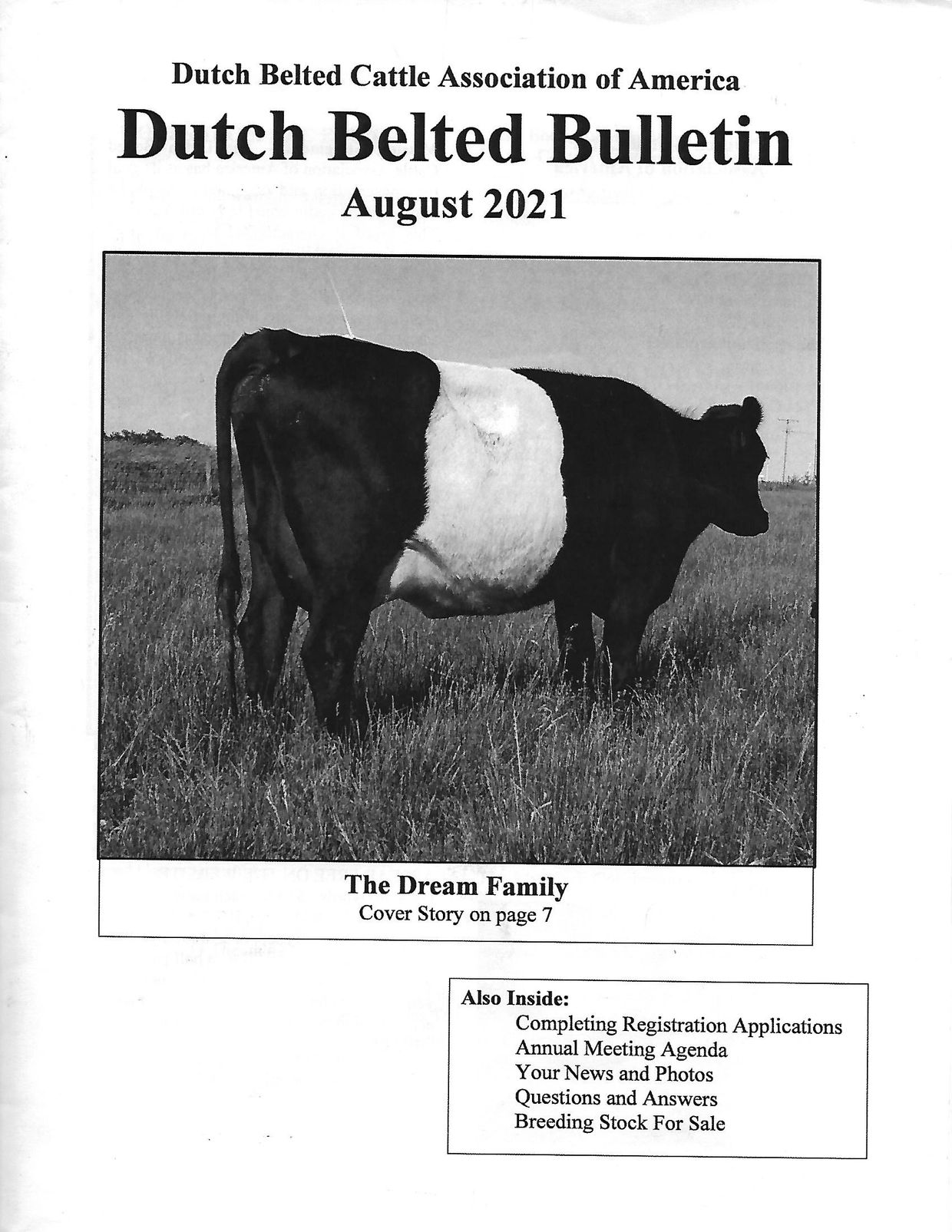 INSIDE THE AUGUST 2021 DUTCH BELTED BULLETIN....Mission Statement and ContactsCompleting Registration ApplicationsAnnual Meeting AgendaCover Story: The Dream FamilyYour News and PhotosQuestions and Answers: A2 StatusBreeding Up Program/Breed StandardsClassified AdsMembership ApplicationFarm/Journal Advertising 